MEETING NOTICE AND AGENDATown Board of TrusteesRegular PWA MeetingJanuary 12, 2017 – 6:00 pm Mounds Community Building15 W 14th St, Mounds OK 74047    Call to Order   		Time  _________     Roll Call     Veale ___ Jackson, D ___ Reynolds ___ Ingham ____ Jackson, R ___ Consent Agenda (A-D) All matters listed under “Consent” are considered by the Town Board to be routine and will be   enacted by one motion.  Any Trustee may, however, remove an item from the Consent Agenda by request.Approval of the Minutes for the December 12, 2016 Special PWA meeting.Approval of the Streets & Alley and Parks reportApproval of the Treasurer’s report.Approval of the Budget report.Motion _____________________   Second ________________________Roll Call: Veale ___ Jackson, D____ Reynolds ___ Ingham ___ Jackson, R ___Adjournment                     Time ______________This agenda was filed in the office of the Town Clerk and posted at _6__ pm on January 9, 2017 at the Mounds Municipal Building located at 1319 Commercial Ave, Mounds, OK 74047 and the Mounds Community Building located at 15 W 14th St, in Mounds, OK 74047, by Town Clerk Kristin Haddock.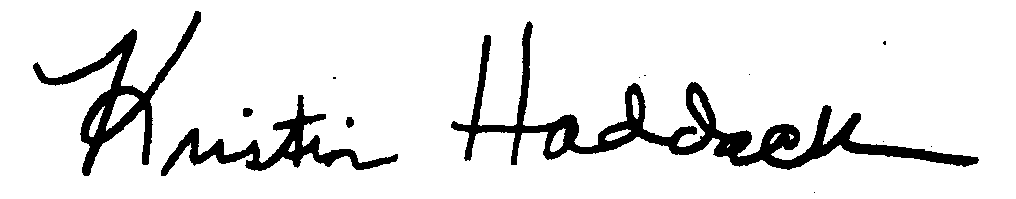                                                                                        											_ 						          	 Kristin Haddock Town Clerk